Муниципальное бюджетное общеобразовательное  учреждение «Утянская  средняя общеобразовательная школа»АНАЛИЗ РАБОТЫЛЕТНЕГО  ОЗДОРОВИТЕЛЬНОГО ЛАГЕРЯ С ДНЕВНЫМ ПРЕБЫВАНИЕМ ДЕТЕЙ«ОЛИМП»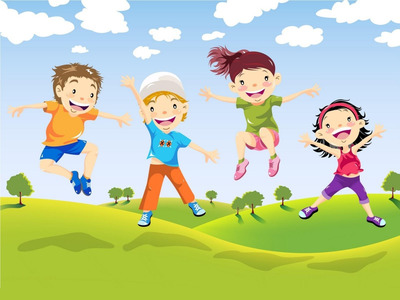 июнь, 2022 год     Лагерь – это сфера активного отдыха, разнообразная общественно - значимая досуговая деятельность, которая дает возможность любому ребенку раскрыться, приблизиться к высоким уровням физического развития.      В период с 01 по 21 июня 2022 г. была реализована программа деятельности оздоровительного лагеря с дневным пребыванием на базе муниципального бюджетного общеобразовательного учреждения «Утянская средняя общеобразовательная школа»«ОЛИМП».Цель программы: Создание оптимальных условий, обеспечивающих полноценный отдых детей, их оздоровление, нравственное и патриотическое воспитание, творческое развитие.Задачи программы:Оздоровительные:Создать условия для укрепления здоровья, физической выносливости;Вовлечь детей в активную спортивно-оздоровительную деятельность;Обеспечить длительное пребывание детей на воздухе; расширение знаний об охране здоровья.Воспитательные:Создать условия для личностного развития каждого ребёнка;Создать условия, способствующие формированию навыков здорового       образа жизни;Содействовать формированию активной жизненной позиции       обучающихся;Способствовать ознакомлению участников лагеря с духовным наследием своей малой Родины;Создание условий для воспитания культуры общения.Образовательные:Создать условия для повышения уровня теоретической и практической подготовки ребят в области здорового образа жизни;Практическое совершенствование умений и навыков спортивной подготовки, исследовательской деятельности;Развивающие:Развитие способности глубокого сосредоточения, созерцания наблюдаемого живого объекта в многообразии его жизненных проявлений;Создания условия для развития координированности и   коммуникативности детского коллектива – через творческую,         самостоятельную, объединяющую деятельность детей в смешанных   группах, через самоуправление.							      В лагере прошли оздоровление 100% обучающихся школы, были созданы два разновозрастных отряда.  Детский оздоровительный лагерь – это место, где может быть очень эффективно построена воспитательная работа по самоопределению личности ребенка через включение его в творческую деятельность.  Оздоровительное направление программы осуществлялось посредством занятий на открытом воздухе, в спортивном зале, на стадионе.План оздоровительной работы включал: - ежедневное проведение утренней зарядки, с включением специальных физических упражнений, направленных на  исправление осанки и укрепление различных групп  мышц;- витаминизация пищи (в меню включены различные фруктовые соки, фрукты, свежие овощи, также будет регулярно осуществляться обязательная витаминизация третьих блюд, и использование только йодированной соли);- проведение бесед и  мероприятий о здоровом образе жизни;- проведение инструктажей по технике личной безопасности в различных жизненных ситуациях;- в целях приобщения к здоровому образу жизни и занятиям спортом в план работы включены тематические спортивные дни;- реализация программы по обучению воспитанников плаванию.     Культурно-развлекательная программа включала в себя творческое и познавательное и интеллектуальное направление.     В план работы смены были включены тематические дни: - День защиты детей; - Всемирный день «Окружающей среды»;- День выборов;- Пушкинский день; - День России; - День спортсмена и т.д.Ежедневно проводилась зарядка на свежем воздухе, мероприятия развлекательного, оздоровительного и патриотического направления.В связи с распоряжением Министерства образования, каждый понедельник начинался с подъема Флагов России и Белгородской области и исполнения Гимна России.Данные мероприятия способствовали развитию патриотических чувств, командного духа, дружеских отношений.     	Ежедневно с детьми пришкольного лагеря проводились беседы о безопасной жизнедеятельности, минутки здоровья, которые учили ребят правильно ухаживать  за зубами, контролировать осанку, определять правильные полезные и опасные продукты для человека. В течение лагерной смены прошли инструктажи по правилам дорожного движения, по профилактике правонарушений, о действиях при укусе клещей, о поведении во время пожара и правилах поведения на воде.	Были проведены велосипедные и пешие экскурсии, а так же профориентационные мероприятия с выездом на молочно-товарную ферму СПК «Большевик» и в сельскохозяйственный техникум г.Бирюч.Так же состоялись несколько автобусных экскурсий:- в краеведческий музей г.Бирюч;- в зоопарк г.Старый Оскол;- в музей «Битва за оружие Великой победы» п.Прохоровка.А так же поездки в:-  «Ледовый дворец» г.Алексеевка, - спортивный комплекс «Олимпик» с.Никитовка,- плавательный бассейн «Лиман» г. Бирюч.Проведены следующие мероприятия:- Правовая игра Выборы Президента лагеря «ОЛИМП»;- Малые Олимпийские игры;- Квест-игра «Моя Родина – Россия»;- Тематическая игра «Тропою Чингачгука»:- Познавательная викторина «В гостях у Пушкина»;- состоялся просмотр и обсуждение фильма «Тимур и его команда».  По результатам опроса детей выявлено, что дети с удовольствием посещали пришкольный лагерь, что у ребят преобладало жизнерадостное эмоциональное состояние.        За период работы лагеря дети почерпнули много нового, получили высокий эмоциональный подъём, заряд бодрости, укрепили здоровье и повысили свой познавательный уровень.        Деятельность лагеря была проведена в соответствии с санитарно-гигиеническими нормами. За период действия лагеря не было случаев травматизма, отмечена хорошая посещаемость пришкольного лагеря, не было зарегистрировано случаев заболевания детей.     	Жизнь в лагере прошла хорошо. Дети остались довольны. Об этом говорят их отзывы, результаты тестирования, фото и видеосъемки, выложенные на сайте школы и в сети ВКонтакте. В конце лагерной смены воспитанникам были вручены сладкие призы.